                                  «Осенний праздник у малышей!»                                    (Для детей второй младшей группы)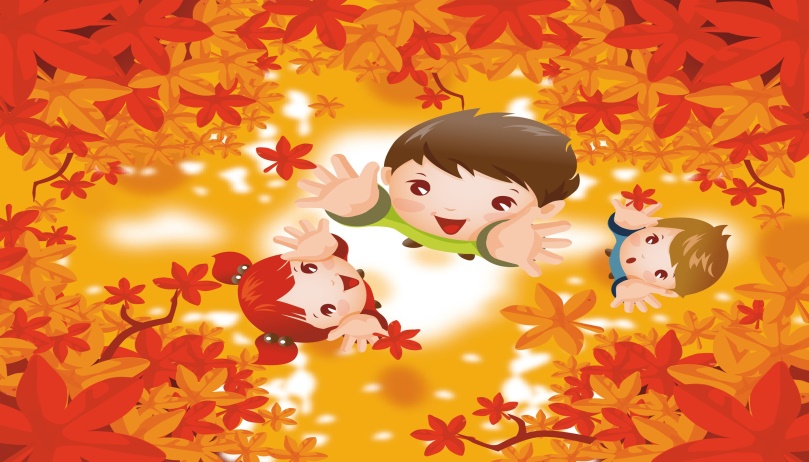 Цель: Создать атмосферу праздника, развивать  эмоциональный отклик.Задачи: Закрепить представления детей об осени как благодатном и красивом времени года.Активизировать творческие проявления детей в передаче различных игровых образов.
Развивать певческие и танцевальные навыки.
Развить творческие способности, память, мышление, речь. Стремление участвовать в играх с элементами соревнования, хороводных играх. Воспитывать желание участвовать в праздниках.Предварительная работа: Разучивание песен, танцев, стихотворений, игр;
Индивидуальная работа с ведущими персонажами;
Подбор и подготовка музыкального сопровождения.Атрибуты:  Осенние листья, погремушки, корзины, грибы, фрукты, овощи.Действующие лица: Осень, ёжик лиса (взрослые).Дети – девочки ( лисички), мальчики (ежата).Музыкальные номера:1.Праздничный вход 2.Песня « Осень».3.Подвижная игра с осенью и листиками. 4.Танцевальная композиция « Ёжики» (мальчики). 5.Игра « Собери урожай».6.Песня « Дождик». 7.Танцевальная композиция «Лисички» (девочки).8.Оркестр9.Осенняя полька.Ход мероприятия: Дети под музыку « Осень снова к нам пришла!» за ведущей паровозиком  входят в зал, становятся полукругом. Ведущий: Ходит осень по дорожке, промочила в лужах ножки, хочет к нам на праздник прийти, да не знает как дорогу найти. Громко песенку споем, осень в гости позовем.(Дети поют)Осень, Осень, в гости просим приходи ты к нам скорей.Будем топать, будем   хлопать, праздник будет веселей!Припев: Хлоп, хлоп, хлоп, хлоп!  Будет праздник веселей-                 Топ, топ, топ, топ!       Будет праздник веселей!Осень, Осень, в гости просим, приходи ты  к нам скорейКрикнем дружно: « Здравствуй, осень! Где подарки для детей?»Припев: (повторяется)Входит Осень. ( листики лежат на точках)  Я — осень золотая! На праздник к вам пришла. Осенние листочки всем детям принесла. Скорее  листики берите, С ними весело пляшите. (Дети разбирают листики, становятся вокруг Осени)Танец – игра « Я с листочками хожу, всем листочки покажу!» (в конце танца дети прячутся за листики)Осень: А где же детки? Ой, а вот и детки. Листики ко мне несите и на стульчики бегите! ( Дети собирают букет, садятся на стульчики)Осень: ( подходит  к лесной кочке) - Ой, ребята, смотрите, а кто это тут у нас в листиках сидит , притаился тихо спит? Выход Ёжика ( взр.) Ёж- Фыр, фыр, фыр, пых, пых, пых. Я ёжик, ёжик, в листиках лежал и очень крепко спал. 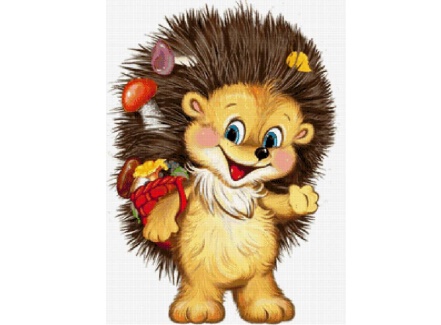 Воспитатель: Ёжик, спать то ты спал, а на зиму урожай собрал?Ёж -  Ой, совсем забыл! Кто же мне поможет?Осень-В праздник осени друзья, чудеса случаются и сейчас мальчишки в ежиков –помощников быстро превращаются! ( 1,2,3 делает взмах листиком: Ежики на полянку выходите и себя покажите! ( выходят мальчики, становятся на танцевальные точки)1.Ёжик носит не футболки, Не рубашки, а иголки!И в шкафу закрыт на ключик У него запас колючек.2.Я колючий, ну и что ж? Я не мячик, я же ёж!Если уколю, не плачь! Я ведь ёжик, а не мяч!3.Хоть в иголках голова Колюч я только для врага,А для остальных зверей Ёжик – лучший из друзей!Танец « Ежики»-( муз.сл.Картушиной « Маленький ежик») Вед-:Смотри ёжик,  сколько у тебя помощников, сейчас мы поможем собрать урожай .Игра « Собери урожай» (грибы, овощи)Ёж-Какие вы молодцы, теперь у меня будет что зимой кушать. Спасибо! До свидания! (уходит)Звучит фонограмма «гром»! Воспитатель: В небе тучка хмурится и грозит дождем. Переждем мы дождик и гулять  пойдем.(Дети поют)Песенка « Дождик»  1.Дождик, дождик хватит лить. Кап кап. Кап, кап, кап                                         Сад осенний наш мочить. . Кап кап. Кап, кап, кап                                         Слышишь, листья как шуршат. Ш.Ш.Ш.Ш                                         И под каплями дрожжат. Ш,Ш,Ш,Ш2.Дождик, дождик, уходи. Да, да. Да, да, да. Больше к нам не приходи. Да, да. Да, да, да.Выход Лисы - Ой, ой, ой! Что за дождик такой? Лапки, хвостик намочила, к вам я очень спешила. Слышала, что Осень - красавица к вам пришла, и праздник веселый с собой принесла? (Ответ детей). А мои лисички, рыжие сестрички без дела не сидят танцевать они хотят. Эй, красотки выходите, со мной весело спляшите.Выход девочек лисичек: 1.У меня хитрющий носик и пушистый рыжий хвостик.Волку серому сестричка я, красавица Лисичка!2.Я — Лисичка в шубе рыжей, Хвост пушистый, золотой.Подойду я к вам поближе, полюбуйтесь красотой!3.Мы, лисички рыжие ,самые красивые!4.Беспечные, игривые, весёлые, счастливые!5.Хвостиками машем, весело попляшем!Танец « Лисят»-               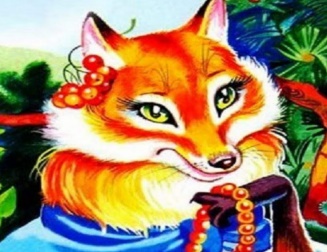 Осень - Спасибо, лисонька что к нам на праздник ты  пришла, а что в корзинке  своей ты принесла?Лиса-Вот, игрушки  у меня, поиграем  в них, друзья? ( показывает муз. инструменты в корзине). Погремушки раздавайте, с нами весело играйте!Оркестр - «Ах, какая звонкая игрушка, наша погремушка!»                                                                                                 Лиса - Ой, какие вы маленькие, хорошенькие, как здорово играли и нас порадовали. Ну, а мне уже пора. До свидания, детвора! (уходит)Осень: Ну, что? ( обращается к детям) Гостей встречали? ( Дети-Да!), В игры играли?(Дети-Да!)  А со мной не танцевали? (Дети - Нет!) Тогда быстренько встаем и веселую полечку танцевать начнем.Танец « Чок, чок- каблучок»- ( дети стоят на точках)Осень: Какие вы ребятки молодцы, ёжику помогли, лисичку повесели. За это примите в дар от меня угощенье, эти чудесные яблочки, наливные.( Показывает корзину с яблоками)Воспитатель: Милая осень, щедра и красива! Скажем мы осени дружно: СПАСИБО! И гостям на прощанье скажем громко: До свидания! (все хором) (Дети хлопают, машут рукой)…                                                                           Музыкальный руководитель:                                                                              Сутункина Олеся Сергеевна.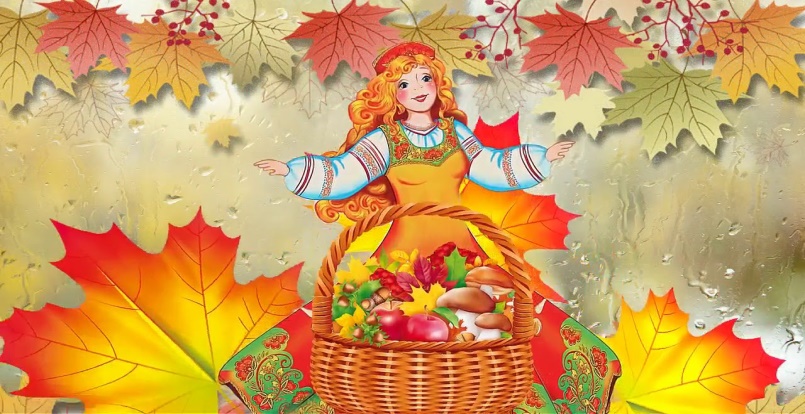 